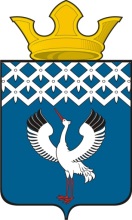 Российская ФедерацияСвердловская областьГлава муниципального образования Байкаловского сельского поселенияПОСТАНОВЛЕНИЕот 01.09.2017 г.  №  229-пс. БайкаловоО внесении изменений в  ведомственный перечень муниципальных услуг и работ, оказываемых и выполняемых муниципальным учреждением в сфере культуры и спорта, расположенного на территории муниципального образования  Байкаловского сельского поселения, утвержденный Постановлением Главы муниципального образования Байкаловского сельского поселения от  21.12.2016 г.  №  604-п	В целях реализации положений пункта 3.1 статьи 69.2 Бюджетного кодекса Российской Федерации, в соответствии с Постановлением главы муниципального образования Байкаловского сельского поселения от 02.02.2015 года № 18-п «Об утверждении Порядка формирования, ведения и утверждения ведомственных перечней муниципальных услуг и работ, оказываемых и выполняемых муниципальными учреждениями муниципального образования Байкаловского сельского поселения» и в связи с открытием отдела кинопоказа в МБУ «ЦИКД и СД»ПОСТАНОВЛЯЮ:1. Внести  изменения в  ведомственный перечень муниципальных услуг и работ, оказываемых и выполняемых муниципальными учреждениями в сфере культуры, искусства и спорта, расположенных на территории муниципального образования Байкаловского сельского поселения, утвержденный Постановлением главы муниципального образования Байкаловского сельского поселения от 21.12.2016 г.  №  604-п (Приложение 1).2. Контроль за исполнением настоящего Постановления возложить на специалиста 1 категории  Клепикову А.П.3. Настоящее Постановление опубликовать на официальном сайте администрации муниципального образования Байкаловского сельского поселения  www.bsposelenie.ru	Глава  муниципального образования                                                         Байкаловского  сельского  поселения                                                 Д.В.ЛыжинПриложение 1ВЕДОМСТВЕННЫЙ ПЕРЕЧЕНЬмуниципальных услуг и работ, оказываемых и выполняемых муниципальным учреждениям в сфере культуры  и спорта, расположенным на территории Байкаловского сельского поселения№п/пНаименование муниципальной услуги или работыНаименование органа местного самоуправления, осуществляющего функции и полномочия учредителяКод органа в соответствии с реестром участников бюджетного процессаНаименование муниципальных учреждений  и их коды в соответствии с реестром участников бюджетного процессаВид деятельности муниципального учрежденияПлатность муниципальной услуги или работыКатегории потребителейСодержание муниципальной услуги или работыСодержание муниципальной услуги или работыУсловия (формы) оказания муниципальной  услуги или выполнения работыУсловия (формы) оказания муниципальной  услуги или выполнения работыНаименование показателей, характеризующих качество и (или) объем муниципальной услуги (выполняемой работы)Реквизиты нормативных правовых актов, являющихся основанием для включения муниципальной  услуги или работы, в ведомственный перечень муниципальных услуг и работ№п/пНаименование муниципальной услуги или работыНаименование органа местного самоуправления, осуществляющего функции и полномочия учредителяКод органа в соответствии с реестром участников бюджетного процессаНаименование муниципальных учреждений  и их коды в соответствии с реестром участников бюджетного процессаВид деятельности муниципального учрежденияПлатность муниципальной услуги или работыКатегории потребителейНаименование показателяЗначение показателяНаименование показателяЗначение показателяНаименование показателей, характеризующих качество и (или) объем муниципальной услуги (выполняемой работы)Реквизиты нормативных правовых актов, являющихся основанием для включения муниципальной  услуги или работы, в ведомственный перечень муниципальных услуг и работ12345678910111213141Показ кинфильмов Код ОКВЭД - 92.13                                                                                                                                                                                                  Администрация муниципального образования Байкаловского сельского поселенияМуниципальное бюджетное учреждение «Центр информационной, культурно-досуговой и спортивной деятельности»культура, кинематография, архивное дело, туризмбесплатнаяфизические лицаместо проведения показа кино и видеофильмов на закрытой площадкечисло зрителей (человек)Федеральный закон от 09 октября 1992 
№ 3612-1 «Основы Законодательства Российской Федерации о культуре»
Федеральный  Закон от 22 августа 1996  № 126-ФЗ 
«О государственной поддержке кинематографии Российской Федерации»; 
Областной закон 
от 22 июля .1997  
№ 43-ОЗ «О культурной деятельности на территории Свердловской области»;
постановления 
Правительства РФ 
от 18.10.2010 г. 
№ 837 «О функционировании единой федеральной автоматизированной 
информационной системы сведений 
о показе фильмов в кинозалах»;
от 17.11.1994 г. №1264 «Об утверждении Правил по киновидеообслуживанию населения» 